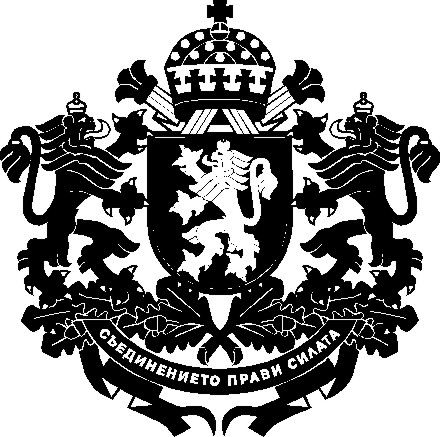 РЕПУБЛИКА БЪЛГАРИЯЗаместник-министър на земеделието, храните и горите…………………………    ………………………… г.ДОКЛАДОТ ДОЦ. Д-Р ЯНКО ИВАНОВ – ЗАМЕСТНИК-МИНИСТЪР НА ЗЕМЕДЕЛИЕТО, ХРАНИТЕ И ГОРИТЕОтносно: Проект на Наредба за изменение и допълнение на Наредба № 10 от 2009 г. за максимално допустимите концентрации на нежелани субстанции и продукти във фуражитеУВАЖАЕМИ ГОСПОДИН МИНИСТЪР,Внасям за одобряване проект на Наредба за изменение и допълнение на Наредба № 10 от 2009 г. за максимално допустимите концентрации на нежелани субстанции и продукти във фуражите.С предложеният проект на Наредба за изменение и допълнение на Наредба № 10 от 2009 г. за максимално допустимите концентрации на нежелани субстанции и продукти във фуражите (Oбн. ДВ бр. 29 от 2009 г.), в която е въведена Директива 2002/32/ЕО на Европейския парламент и на Съвета от 7 май 2002 г. относно нежеланите вещества в храните за животни, се цели хармонизиране на националното законодателство със законодателството на Европейския съюз (ЕС). В Директива 2002/32/ЕО се забранява употребата на предназначени за хранене на животните продукти, които съдържат нежелани вещества с равнища, надвишаващи максималните, определени в приложение І. В приложение II към директивата се установяват прагове за започване на разследвания в случаи на повишени нива на такива вещества. Приложенията към Директива 2002/32/ЕО се изменят при наличие на нови данни, от които е видно, че действащите понастоящем максимално допустими граници за някои нежелани вещества и продукти във фуражите не съответстват на научния напредък. Проектът на Наредба за изменение и допълнение на Наредба № 10 от 2009 г. за максимално допустимите концентрации на нежелани субстанции и продукти във фуражите въвежда изменения и допълнения на посочената директива чрез регламент на ЕС. В тази връзка предприетите действия по изменението на съответната наредба имат за цел да се избегне противоречието между национален и европейски акт.С проекта на Наредба за изменение и допълнение на Наредба № 10 от 2009 г. за максимално допустимите концентрации на нежелани субстанции и продукти във фуражите се изменя Приложение № 1 към Наредбата, имащо за цел осигуряване прилагането в националното законодателство на следният правен акт на ЕС:Регламент (ЕС) № 2017/2229 на Комисията от 4 декември 2017 г. за измениние на Приложение I към Директива 2002/32/ЕО на Европейския парламент и на Съвета по отношение на максимално допустимите граници за олово, живак, меламин и декохинат (ОВ, L 319/6 от 05.12.2017 г.).В Официалния вестник на ЕС, серия L, бр. 319 от 05.12.2017 г. е публикуван Регламент (ЕС) № 2017/2229 на Комисията от 4 декември 2017 г. за изменене на приложение I към Директива 2002/32/ЕО на Европейския парламент и на Съвета по отношение на максимално допустимите граници за олово, живак, меламин и декохинат. Европейският орган по безопасност на храните прие научно становище относно безопасността и ефективността на меден оксид, като фуражна добавка за всички видове животни. В становището се посочва, че в някои случаи нивата на олово в меден оксид надвишават действащите по настоящем в Съюза максимално допустими граници за олово, но установените нива не пораждат опасения във връзка с безопасността. Целесъобразно е максимално допустимата граница за олово в меден оксид да бъде адаптирана. Във връзка с максимално допустимата граница за живак: много съпътстващи и странични продукти на хранително-вкусовата промишленост, предназначени за храни за домашни любимци, са основно от риба тон. Определените по настоящем максимално допустими граници за живак за тези съпътстващи и странични продукти са по-ниски от максимално допустими граници за живак за риба тон за консумация от човека. Целесъобразно е да се актуализира максимално допустимата граница за живак в риба и други водни животни и получените от тях продукти предназначени за производство за храни за домашни любимци. Европейският орган по безопасност на храните прие научно становище относно безопасността и ефективността на гуанидинооцетната киселина, като фуражна добавка за пилета за угояване, кокошки и петли за развъждане и свине. В добавката гуанидинооцетната киселина се съдържа меламин до 20 мг./кг. Европейският орган по безопасност на храните достигна до заключение, че приносът на гуанидинооцетната киселина към съдържанието на меламин във фуражите няма да породи опасения. Все още не е определена максимално допустима граница за меламин в гуанидинооцетната киселина. Поради това е целесъобразно да се установи максимално допустима граница за меламин в гуанидинооцетната киселина.Проектът на Наредба за изменение и допълнение на Наредба № 10 от 2009 г. за максимално допустимите концентрации на нежелани субстанции и продукти във фуражите не предвижда разходването на допълнителни средства от бюджета на Българска агенция по безопасност на храните към Министерството на земеделието, храните и горите.На основание чл. 26, ал. 3 и 4 от Закона за нормативните актове проекта на доклад (мотиви) и проекта на наредба са публикувани за обществена консултация на интернет страницата на Министерството на земеделието, храните и горите и на Портала за обществени консултации със срок за предложения и становища 30 дни. Срокът за обществено обсъждане е изтекъл на …………………… г. Съгласно чл. 26, ал. 5 от Закона за нормативните актове справката за проведената обществената консултация е публикувана на интернет страницата на Министерството на земеделието, храните и горите и на Портала за обществени консултации.Проектът е съгласуван в съответствие с разпоредбите на Правилата за изготвяне и съгласуване на проекти на актове в системата на Министерството на земеделието, храните и горите. Направените целесъобразни бележки и предложения са отразени. УВАЖАЕМИ ГОСПОДИН МИНИСТЪР,Във връзка с гореизложеното и на основание чл. 11, ал. 3 от Закона за фуражите и чл. 7а от Закона за нормативните актове, предлагам да одобрите предложената Наредба за изменение и допълнение на Наредба № 10 от 2009 г. за максимално допустимите концентрации на нежелани субстанции и продукти във фуражите.С уважение,Доц. д-р Янко Иванов Заместник-министърДОМИНИСТЪРА НА ЗЕМЕДЕЛИЕТО, ХРАНИТЕ И ГОРИТЕГ-Н РУМЕН ПОРОЖАНОВОДОБРИЛ,МИНИСТЪР НА ЗЕМЕДЕЛИЕТО, ХРАНИТЕ И ГОРИТЕ:РУМЕН ПОРОЖАНОВПриложениe: Наредба;Таблица на съответствието с правото на Европейския съюз;Справка за отразяване на постъпилите становища;Справка за проведената обществена консултация;Постъпили становища.